 Department of Computer Science & IT 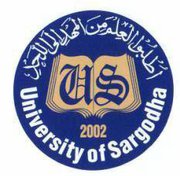              University of SargodhaSchedule of Practical Examination for the Students of  Women Sub Campus and Lyallpur Sub Campus Faisalabad     This student is of Lyallpur campus, FaisalabadInchargeDepartment of Computer Science & ITUniversity of Sargodha ProgrammeProgrammeSemesterSemesterCourse/ PaperCourse/ PaperCentreCentreDateDateTimeTimeBSIT *BSIT *5th5thOperating System  (Practical)Operating System  (Practical)Women Campus, FSDWomen Campus, FSDThursday Jan 31, 2019Thursday Jan 31, 20191:00 PM1:00 PMBSSEBSSE3rd3rdDatabase System (Practical)Database System (Practical)Women Campus, FSDWomen Campus, FSDThursday Jan 31, 2019Thursday Jan 31, 20191:00 PM1:00 PM